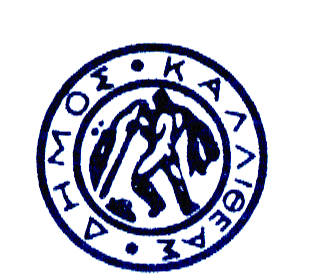 ΕΛΛΗΝΙΚΗ ΔΗΜΟΚΡΑΤΙΑ                                                   ΝΟΜΟΣ ΑΤΤΙΚΗΣ                                                                 ΔΗΜΟΣ ΚΑΛΛΙΘΕΑΣ				Ν.Π.Δ.Δ. «ΟΡΓΑΝΙΣΜΟΣ                ΠΑΙΔΙΚΗΣ ΑΓΩΓΗΣ και  ΑΘΛΗΣΗΣ                               ΄΄ΓΙΑΝΝΗΣ ΓΑΛΛΟΣ΄΄»   ΑΝΑΛΥΤΙΚΟ ΕΝΤΥΠΟ ΟΙΚΟΝΟΜΙΚΗΣ ΠΡΟΣΦΟΡΑΣ Καλλιθέα   ………./……../2018Ο ΠΡΟΣΦΕΡΩΝ:………………………………………………………………………ΟΝΟΜΑΤΕΠΩΝΥΜΟ/ΕΠΩΝΥΜΙΑ ……………………………………………………………….Δ/ΝΣΗ: …………………………………………………………………………………………….ΤΗΛΕΦΩΝΟ:…………………………………………….FAX: …………………………………ΥΠΟΓΡΑΦΗ – ΣΦΡΑΓΙΔΑ                                                            Α/ΑΕίδοςΜον. ΜέτρησηςΠοσότηταΤιμή ΜονάδαςΣυνολική ΤιμήΑ/ΑΕίδοςΜον. ΜέτρησηςΠοσότηταΤιμή ΜονάδαςΣυνολική Τιμή1Ισοθερμικό κάλυμμα, διαστάσεων 50x25m, με αντιανεμική ενίσχυση & δύο αυτόματους μηχανισμούς περιτύλιξης Σετ1ΣΥΝΟΛΟΣΥΝΟΛΟΣΥΝΟΛΟΣΥΝΟΛΟΣΥΝΟΛΟΦΠΑ 24%ΦΠΑ 24%ΦΠΑ 24%ΦΠΑ 24%ΦΠΑ 24%ΓΕΝΙΚΟ ΣΥΝΟΛΟΓΕΝΙΚΟ ΣΥΝΟΛΟΓΕΝΙΚΟ ΣΥΝΟΛΟΓΕΝΙΚΟ ΣΥΝΟΛΟΓΕΝΙΚΟ ΣΥΝΟΛΟ